
          Информационная карта участника муниципального 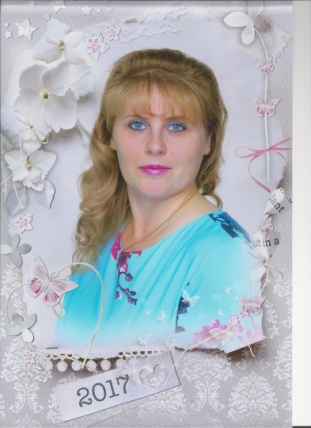                                                 конкурса «Педагог года Сорокинского района»Правильность сведений, представленных в анкете подтверждаю____________________ (Подлипаева Н.С.)(подпись)                                                (фамилия, имя, отчество участника)    «Воспитатель года»      ______________________________________(номинация)Подлипаева        ______________________________________(фамилия)Наталия Сергеевна      ______________________________________(имя, отчество) 27 января  2019г.(дата заполнения анкеты)   «Воспитатель года»      ______________________________________(номинация)Подлипаева        ______________________________________(фамилия)Наталия Сергеевна      ______________________________________(имя, отчество) 27 января  2019г.(дата заполнения анкеты)   «Воспитатель года»      ______________________________________(номинация)Подлипаева        ______________________________________(фамилия)Наталия Сергеевна      ______________________________________(имя, отчество) 27 января  2019г.(дата заполнения анкеты)   «Воспитатель года»      ______________________________________(номинация)Подлипаева        ______________________________________(фамилия)Наталия Сергеевна      ______________________________________(имя, отчество) 27 января  2019г.(дата заполнения анкеты)   «Воспитатель года»      ______________________________________(номинация)Подлипаева        ______________________________________(фамилия)Наталия Сергеевна      ______________________________________(имя, отчество) 27 января  2019г.(дата заполнения анкеты)1. Общие сведения1. Общие сведения1. Общие сведенияМуниципальное образование (город, район)СорокинскийСорокинскийНаселенный пунктс. Большое Сорокинос. Большое СорокиноДата рождения (день, месяц, год) 12 июля 1978 года 12 июля 1978 годаМесто рожденияд. Александровка Сорокинского района, Тюменской областид. Александровка Сорокинского района, Тюменской областиАдрес личного сайта, блога и т. д., где можно познакомиться с участником и публикуемыми им материаламиhttp://sorokino-ds1.ru/svedeniya-ob-obrazovatelnoy-organizatsii/pedagogicheskiy-sostav/podlipaeva-nataliya-sergeevna/http://sorokino-ds1.ru/svedeniya-ob-obrazovatelnoy-organizatsii/pedagogicheskiy-sostav/podlipaeva-nataliya-sergeevna/Адрес образовательной организации в сети Интернетhttp://www.sorokino-ds1.ru/http://www.sorokino-ds1.ru/2. Работа2. Работа2. РаботаМесто работы (наименование образовательной организации в соответствии с уставом) Муниципальное автономное учреждение дошкольного образования «Сорокинский центр развития – ребёнка – детский сад № 1»Муниципальное автономное учреждение дошкольного образования «Сорокинский центр развития – ребёнка – детский сад № 1»Год начала работы в данной образовательной организации2006г.2006г.Занимаемая должностьвоспитательвоспитательПреподаваемые предметы, параллели классов (группы)Подготовительная группаПодготовительная группаКлассное руководство в настоящее время, в каком классе (номинация «Учитель года»)--Общий трудовой и педагогический стаж (полных лет на момент заполнения анкеты)Общий – 21год, педагогический – 21годОбщий – 21год, педагогический – 21годКвалификационная категорияперваяперваяПочетные звания и награды (наименования и даты получения) 2015год-Почетная грамота Отдел образования администрации Сорокинского муниципального района. «За творческий подход в деле воспитания детей дошкольного возраста»2018год -Почетная грамота Главы Сорокинского муниципального района. «За значительные успехи в организации и совершенствовании образовательного процесса» 2015год-Почетная грамота Отдел образования администрации Сорокинского муниципального района. «За творческий подход в деле воспитания детей дошкольного возраста»2018год -Почетная грамота Главы Сорокинского муниципального района. «За значительные успехи в организации и совершенствовании образовательного процесса»Послужной список (места и сроки работы за последние 10 лет)МАУ ДО «Сорокинский ЦРР – детский сад № 1» с 20.11.2006 годаМАУ ДО «Сорокинский ЦРР – детский сад № 1» с 20.11.2006 годаПреподавательская деятельность по совместительству (место работы и занимаемая должность)нетнет3. Участие в конкурсах, награды3. Участие в конкурсах, награды3. Участие в конкурсах, наградыМесто в муниципальном конкурсе (конкурсе образовательной организации)Место в муниципальном конкурсе (конкурсе образовательной организации)2015 г. – Конкурс «Воспитатель года» 2 место2016г.- Конкурс «Рождественская сказка» 2 место2017г.-Конкурс ДОУ «Портфолио Педагога» 1 место2018г. -Конкурс «Педагогические идеи» 3 местоПобеда в конкурсе лучших учителей в рамках ПНПО, если «да» указать год (номинация «Учитель года»)Победа в конкурсе лучших учителей в рамках ПНПО, если «да» указать год (номинация «Учитель года»)нетДостижения в других конкурсах регионального и российского уровняДостижения в других конкурсах регионального и российского уровня2014г. – Конкурс «Я педагог ДОУ» 3 место2018г. -Диплом победителя областного конкурса «Детский сад: день за днём»2018г. -Грамота за подготовку призёров и руководство творческой группой на всероссийском творческом конкурсе «Сказочные герои»Правительственные и отраслевые награды (наименования и даты получения)Правительственные и отраслевые награды (наименования и даты получения)нет4. Образование4. Образование4. ОбразованиеНазвание и год окончания организации профессионального образованияНезаконченное высшее ИГПИ им. П. П. Ершова,5 курсНезаконченное высшее ИГПИ им. П. П. Ершова,5 курсСпециальность, квалификация по диплому«Педагогика и методика начального образования»: Учитель начальных классов и учитель изобразительного искусства.«Педагогика и методика начального образования»: Учитель начальных классов и учитель изобразительного искусства.Дополнительное профессиональное образование за последние три года (наименования образовательных программ, модулей, стажировок и т. п., места и сроки их получения)26.10-27.10.2018г. курс практического обучения по теме «Игровое конструирование и моделирование в педагогической практике» 18 часов31.10.-03.11.2018 ТОГИРРО «Учитель будущего. Конкурс профессионального мастерства как творческая площадка инновационных идей и современных образовательных технологий». 40 часов03.11-04.11.2018 Международная научная – практическая конференция «Инновации в информационных технологиях и образовании». 11 часов28.11.-29.11.2018 ТОГИРРО «Дошкольное образование в системе непрерывного образования детей с ограниченными возможностями здоровья» 16 часов26.10-27.10.2018г. курс практического обучения по теме «Игровое конструирование и моделирование в педагогической практике» 18 часов31.10.-03.11.2018 ТОГИРРО «Учитель будущего. Конкурс профессионального мастерства как творческая площадка инновационных идей и современных образовательных технологий». 40 часов03.11-04.11.2018 Международная научная – практическая конференция «Инновации в информационных технологиях и образовании». 11 часов28.11.-29.11.2018 ТОГИРРО «Дошкольное образование в системе непрерывного образования детей с ограниченными возможностями здоровья» 16 часовЗнание иностранных языков (укажите уровень владения)английский, со словарёманглийский, со словарёмУченая степень нетнетНазвание диссертационной работы (работнетнетОсновные публикации в периодических изданиях, брошюры, книги, методические пособия (год издания)публикация на страницах интернет-издания «Детские сады Тюменской области» Военно – спортивная игра «Зарница» (репортаж)http://tmndetsady.ru/doshkolnyie-vesti/news7129.html Публикация на страницах интернет-издания  «Детские сады Тюменской области» В гостях у Боровичка (авторский репортаж)http://tmndetsady.ru/doshkolnyie-vesti/news90155.html Серия А № 00039553Публикация на страницах интернет-издания международном портале Маам проект «Разноцветный мир»http://www.maam.ru/detskijsad/proekt-raznocvetnyi-mir-792937.htmlСерия 870089-016-015 публикация на страницах интернет-издания «Детские сады Тюменской области» Военно – спортивная игра «Зарница» (репортаж)http://tmndetsady.ru/doshkolnyie-vesti/news7129.html Публикация на страницах интернет-издания  «Детские сады Тюменской области» В гостях у Боровичка (авторский репортаж)http://tmndetsady.ru/doshkolnyie-vesti/news90155.html Серия А № 00039553Публикация на страницах интернет-издания международном портале Маам проект «Разноцветный мир»http://www.maam.ru/detskijsad/proekt-raznocvetnyi-mir-792937.htmlСерия 870089-016-015 5. Общественная деятельность5. Общественная деятельность5. Общественная деятельностьУчастие в общественных организациях (наименование, направление деятельности и дата вступления)нетнетУчастие в деятельности Управляющего   совета, других органовнетнетУчастие в разработке и реализации муниципальных, региональных, федеральных, международных программ и проектов (с указанием статуса участия)Член творческой группы по написанию общеобразовательной программы ДОУЧлен творческой группы по написанию общеобразовательной программы ДОУ6. Профессиональные и личные интересы и ценности6. Профессиональные и личные интересы и ценности6. Профессиональные и личные интересы и ценностиВаше педагогическое кредо    Дети святы и чисты. Нельзя делать их игрушкою своего настроения. А.ЧеховДети святы и чисты. Нельзя делать их игрушкою своего настроения. А.ЧеховКачества, которые Вы хотели бы воспитать у своих обучающихся (воспитанников) Доброта, уважение, любовь, патриотизм, взаимопонимание, самостоятельность, творчество.Доброта, уважение, любовь, патриотизм, взаимопонимание, самостоятельность, творчество.Профессиональные и личностные ценностиТворческий подход, ответственность, оптимизм, терпение, любовь, справедливость,  доброжелательность, компетентность.Творческий подход, ответственность, оптимизм, терпение, любовь, справедливость,  доброжелательность, компетентность.Ваши кумиры в профессииМоя мама, Бочкарёва Валентина Ивановнапедагоги – наставники: А.С.Макаренко, Ш. А. АмонашвилиМоя мама, Бочкарёва Валентина Ивановнапедагоги – наставники: А.С.Макаренко, Ш. А. АмонашвилиВаше любимое литературное произведение педагогического содержанияВ. А. Сухомлинский «Сердце отдаю детям»В. А. Сухомлинский «Сердце отдаю детям»Ваши любимые песенные произведения педагогического содержания   «Воспитатель наш» Карпова С.Б.«Учат в школе» В.Я. Шаинский«Воспитатель наш» Карпова С.Б.«Учат в школе» В.Я. ШаинскийВаш любимый писатель, поэт, композитор, артистС. Есенин, А.С. Пушкин, И.Я. Крутой, В.В ТихоновС. Есенин, А.С. Пушкин, И.Я. Крутой, В.В ТихоновХобби Рисование, дизайн и моделирование детских карнавальных костюмов.Рисование, дизайн и моделирование детских карнавальных костюмов.Спортивные увлеченияВолейбол, баскетбол, легкая атлетика, шашки.Волейбол, баскетбол, легкая атлетика, шашки.Сценические талантыУчастие в художественной самодеятельности, хореографияУчастие в художественной самодеятельности, хореографияВаш любимый афоризм или девизНет ничего бесполезнее и даже вреднее, как наставления, хотя бы и самые лучшие, если они не подкрепляются примерами, не оправдываются в глазах ученика всею совокупностью окружающей его действительности.В. Г. БелинскийНет ничего бесполезнее и даже вреднее, как наставления, хотя бы и самые лучшие, если они не подкрепляются примерами, не оправдываются в глазах ученика всею совокупностью окружающей его действительности.В. Г. БелинскийСмешной случай из вашей педагогической практики (краткое описание)Мои дети всегда видят меня с улыбкой, но после сон часа я помогала надевать обувь, Никите и немного задумалась, отвлеклась от реальности. И тут я услышала такую фразу: - Наталия Сергеевна, а почему ты такая печальная. С тех пор стараюсь всегда улыбаться.Мои дети всегда видят меня с улыбкой, но после сон часа я помогала надевать обувь, Никите и немного задумалась, отвлеклась от реальности. И тут я услышала такую фразу: - Наталия Сергеевна, а почему ты такая печальная. С тех пор стараюсь всегда улыбаться.7.  Семья 7.  Семья 7.  Семья Семейное положение (фамилия, имя, отчество и профессия супруга)Подлипаев Дмитрий Александрович Подлипаев Дмитрий Александрович Дети (имена и возраст)Александр – 15 летНастя – 10 лет,Александр – 15 летНастя – 10 лет,8. Контакты8. Контакты8. КонтактыРабочий адрес с индексом627500 Тюменская область, Сорокинский район. с. Б. – Сорокино, ул. Первомайская, 7 627500 Тюменская область, Сорокинский район. с. Б. – Сорокино, ул. Первомайская, 7 Домашний адрес с индексомРабочий телефон /факс с междугородним кодом 8 (34550) 2-26-02, факс, 2-19-608 (34550) 2-26-02, факс, 2-19-60Домашний телефон с междугородним кодомМобильный телефон с междугородним кодомРабочая электронная почтаsor_ds1@mail.rusor_ds1@mail.ruЛичная электронная почта9. Документы9. Документы9. ДокументыПаспорт (серия, номер, кем и когда выдан, код подразделения)ИННСвидетельство пенсионного государственного страхования3агранпаспорт10. Дополнительные сведения, факты, достойные упоминания10. Дополнительные сведения, факты, достойные упоминания10. Дополнительные сведения, факты, достойные упоминанияПодборка фотографийПодборка фотографийПодборка фотографий1. Портрет 913 см;2. Жанровая (с учебного занятия, внеклассного мероприятия, педагогического совещания, отражающие воспитательную работу с детьми, работу с родителями и т. п.);3. Дополнительные жанровые фотографии (не более 5).Просим обратить внимание на качество предоставляемых фотографий.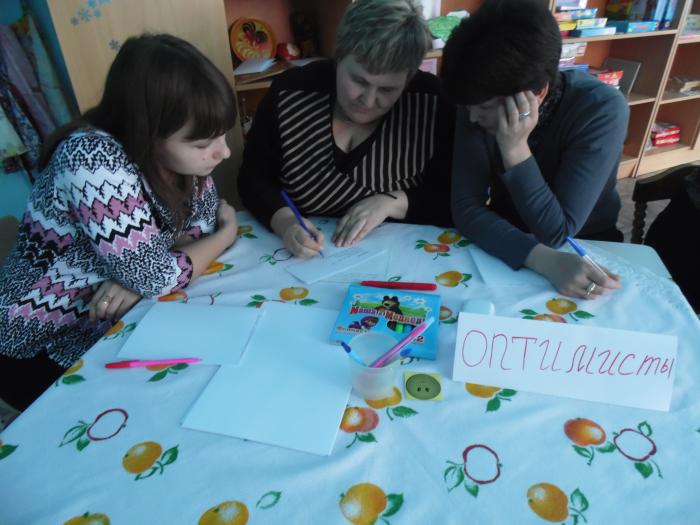 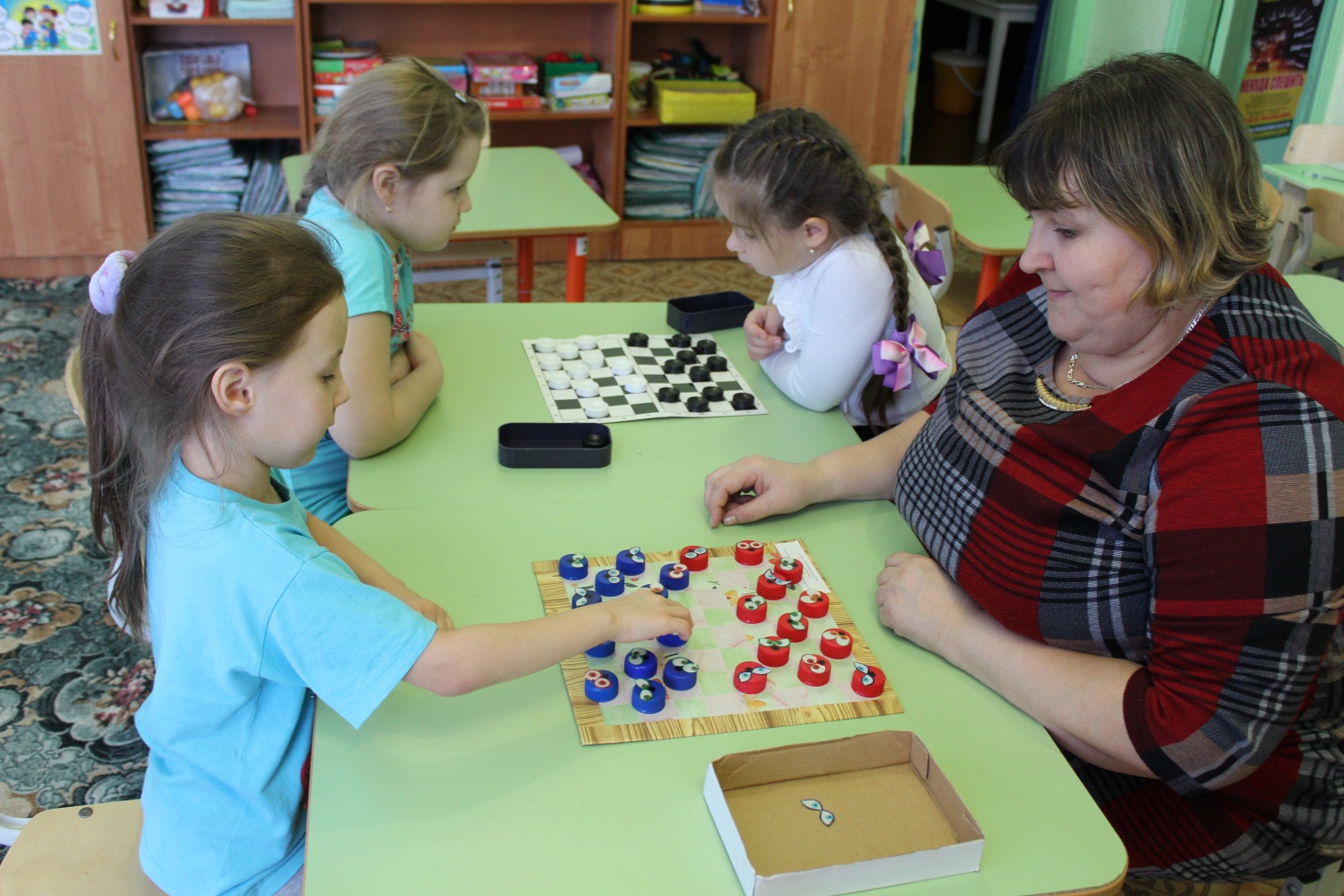 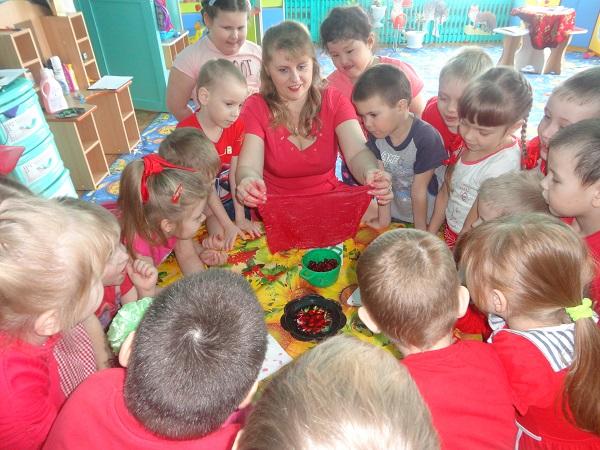 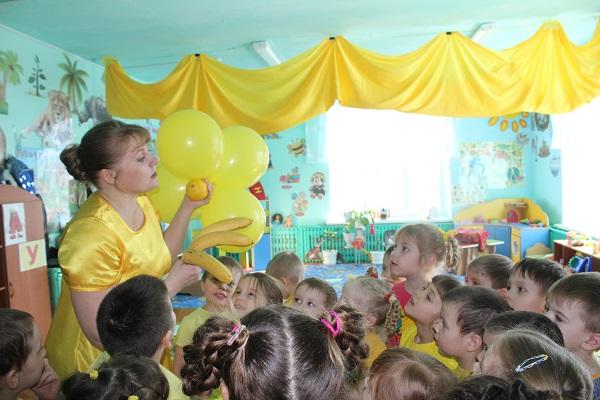 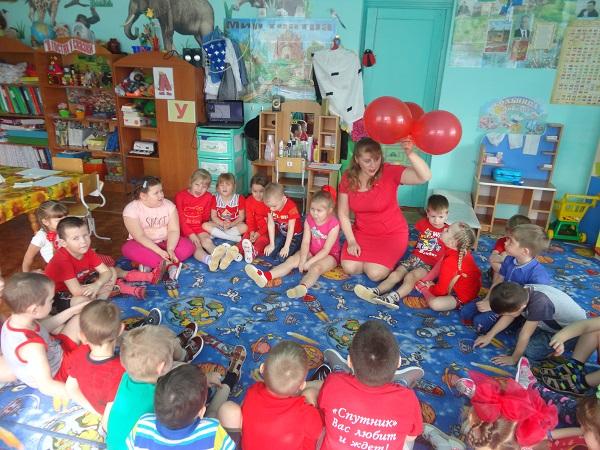 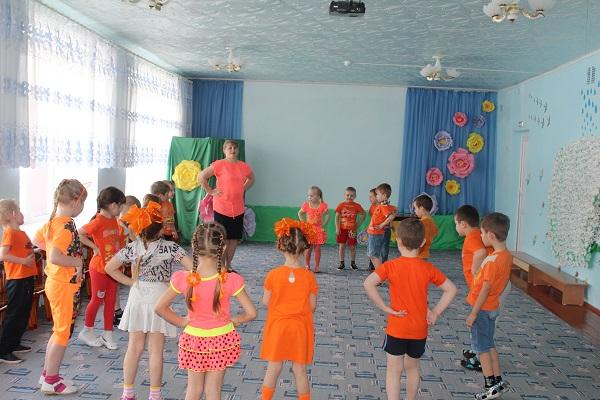 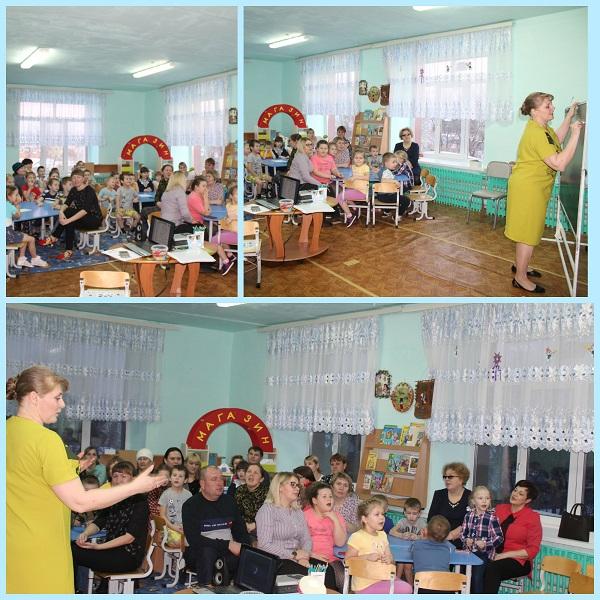 